Пропала собака!Верный товарищ и преданный друг.Вышла из дома по улице Бультерьерской                              	17.05.2005 в и не вернулась.	Рыжая такса с белыми ушами.	Отзывается на кличку Пушистик.	Очень страдают дети.	Нашедшего просьба позвонить по телефону 12-34-56	За КРУПНОЕ вознаграждениеПропала собака!Верный товарищ и преданный друг.Вышла из дома по улице Бультерьерской                              	17.05.2005 в и не вернулась.	Рыжая такса с белыми ушами.	Отзывается на кличку Пушистик.	Очень страдают дети.	Нашедшего просьба позвонить по телефону 12-34-56	За КРУПНОЕ вознаграждениеПропала собака!Верный товарищ и преданный друг.Вышла из дома по улице Бультерьерской                              	17.05.2005 в и не вернулась.	Рыжая такса с белыми ушами.	Отзывается на кличку Пушистик.	Очень страдают дети.	Нашедшего просьба позвонить по телефону 12-34-56	За КРУПНОЕ вознаграждениеПропала собака!Верный товарищ и преданный друг.Вышла из дома по улице Бультерьерской                              	17.05.2005 в и не вернулась.	Рыжая такса с белыми ушами.	Отзывается на кличку Пушистик.	Очень страдают дети.	Нашедшего просьба позвонить по телефону 12-34-56	За КРУПНОЕ вознаграждениеПропала собака!Верный товарищ и преданный друг.Вышла из дома по улице Бультерьерской                              	17.05.2005 в и не вернулась.	Рыжая такса с белыми ушами.	Отзывается на кличку Пушистик.	Очень страдают дети.	Нашедшего просьба позвонить по телефону 12-34-56	За КРУПНОЕ вознаграждениеПропала собака!Верный товарищ и преданный друг.Вышла из дома по улице Бультерьерской                              	17.05.2005 в и не вернулась.	Рыжая такса с белыми ушами.	Отзывается на кличку Пушистик.	Очень страдают дети.	Нашедшего просьба позвонить по телефону 12-34-56	За КРУПНОЕ вознаграждениеПропала собака!Верный товарищ и преданный друг.Вышла из дома по улице Бультерьерской                              	17.05.2005 в и не вернулась.	Рыжая такса с белыми ушами.	Отзывается на кличку Пушистик.	Очень страдают дети.	Нашедшего просьба позвонить по телефону 12-34-56	За КРУПНОЕ вознаграждениеСобака12-34-56Собака12-34-56Собака12-34-56Собака12-34-56Собака12-34-56Собака12-34-56Собака12-34-56    Операционная система - это программа, которая загружается при включении компьютера. Она ведет диалог с пользователем , осуществляет управление компьюетром ,его ресурсами  ( оперативной памятью, местом на дисках и тд.), запускает другие (прикладные) программы на выполнение. Операционная система обеспечивает пользователю  прикладным программам удобный способ общения (интерфейс) с  устройствами компьютера.	Сведения об успеваемости студентов базового факультета	Санкт-Петербургской Академии физической культуры им. П.Ф. Лесгафта	за 2001 – 2002 учебный год	Сведения об успеваемости студентов базового факультета	Санкт-Петербургской Академии физической культуры им. П.Ф. Лесгафта	за 2001 – 2002 учебный год	Сведения об успеваемости студентов базового факультета	Санкт-Петербургской Академии физической культуры им. П.Ф. Лесгафта	за 2001 – 2002 учебный год	Сведения об успеваемости студентов базового факультета	Санкт-Петербургской Академии физической культуры им. П.Ф. Лесгафта	за 2001 – 2002 учебный год	Сведения об успеваемости студентов базового факультета	Санкт-Петербургской Академии физической культуры им. П.Ф. Лесгафта	за 2001 – 2002 учебный год	Сведения об успеваемости студентов базового факультета	Санкт-Петербургской Академии физической культуры им. П.Ф. Лесгафта	за 2001 – 2002 учебный год	Сведения об успеваемости студентов базового факультета	Санкт-Петербургской Академии физической культуры им. П.Ф. Лесгафта	за 2001 – 2002 учебный год	Сведения об успеваемости студентов базового факультета	Санкт-Петербургской Академии физической культуры им. П.Ф. Лесгафта	за 2001 – 2002 учебный год	Сведения об успеваемости студентов базового факультета	Санкт-Петербургской Академии физической культуры им. П.Ф. Лесгафта	за 2001 – 2002 учебный год	Сведения об успеваемости студентов базового факультета	Санкт-Петербургской Академии физической культуры им. П.Ф. Лесгафта	за 2001 – 2002 учебный год	Сведения об успеваемости студентов базового факультета	Санкт-Петербургской Академии физической культуры им. П.Ф. Лесгафта	за 2001 – 2002 учебный год	Сведения об успеваемости студентов базового факультета	Санкт-Петербургской Академии физической культуры им. П.Ф. Лесгафта	за 2001 – 2002 учебный год   Учебная дисциплина   Учебная дисциплина   Учебная дисциплина   Учебная дисциплинаГруппаСреднийбаллВсегоСдавалоотличнохорошоУдовл.Неудовл.неявки	Физика	Физика	Физика	Физика	Физика	Физика	Физика	Физика	Физика	Физика	Физика	Физика11103,8832121063122113,45277963233123,212898353413133,462988832ИТОГОИТОГОИТОГОИТОГОИТОГО3,56116363523148	Высшая математика	Высшая математика	Высшая математика	Высшая математика	Высшая математика	Высшая математика	Высшая математика	Высшая математика	Высшая математика	Высшая математика	Высшая математика	Высшая математика11103,7532812101122113,753212963233123,583112835344133,462878832ИТОГОИТОГОИТОГОИТОГОИТОГО3,64123399727128СРЕДНИЕ ПОКАЗАТЕЛИСРЕДНИЕ ПОКАЗАТЕЛИСРЕДНИЕ ПОКАЗАТЕЛИСРЕДНИЕ ПОКАЗАТЕЛИСРЕДНИЕ ПОКАЗАТЕЛИ3,362397572502616ЗагадкиЗагадкиСтрану чудес откроем мыИ встретимся с героями В строчках на листочках,До станции на точках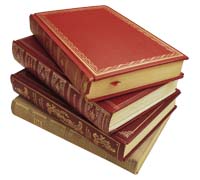 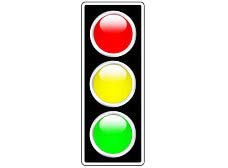 Три глаза- три приказаКрасный- самый опасныйВ любое время годаВ любую не погодуОчень быстро  в час любойДовезу вас под землей.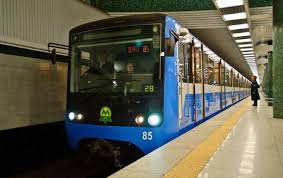 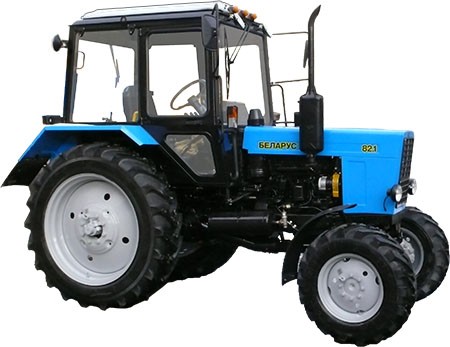 Едет конь стальной рычитСзади плуги волочит.Что за чудо синий домОкна светлые кругомНосит обувь из резиныИ питается бензином.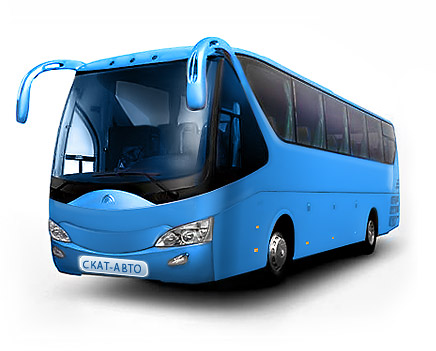 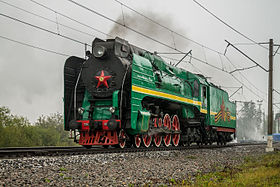 В поле лестница лежитВ дом по лестнице бежит.